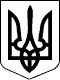 РАХІВСЬКА РАЙОННА державна адміністраціяЗАКАРПАТСЬКОЇ  ОБЛАСТІР О З П О Р Я Д Ж Е Н Н 02.12.2020                                            Рахів                                                       № 358Про надання статусу дитини, позбавленої батьківського піклуванняВідповідно до статей 6 і 39 Закону України „Про місцеві державні адміністрації”, підпункту 1 пункту 24 Порядку провадження органами опіки та піклування діяльності, пов’язаної із захистом прав дитини, затвердженого постановою Кабінету Міністрів України від 24 вересня 2008 р. № 866 ,,Питання діяльності органів опіки та піклування, пов’язаної із захистом прав дитини”                (із змінами), з метою надання дитині статусу дитини, позбавленої батьківського піклування: 1. Надати статус дитини, позбавленої батьківського піклування /////////////////////////////, /////////////////////////// року народження мешканці ////////////////////////////////////////////////, в зв’язку із позбавленням батьківських прав батька /////////////////////////////////////// (рішення Рахівського районного суду від 27.10.2020 року по справі №305/563/20 провадження по справі 2/305/429/20 про позбавлення батьківських прав) та смерті матері /////////////////////////////////////////// (свідоцтво про смерть серія І-ФМ № 208472, видане 13 травня 2016 року виконавчим комітетом Великобичківської селищної ради Рахівського району Закарпатської області).2. Службі у справах дітей райдержадміністрації (Кокіш О.П.) вжити заходів щодо влаштування дитини, позбавленої батьківського піклування ////////////////////////////////////////////, ///////////////////////// року народження, до сімейних форм виховання.3. Контроль за виконанням цього розпорядження залишаю за собою.В.о. голови державної адміністрації                                             Віктор ТУРОК